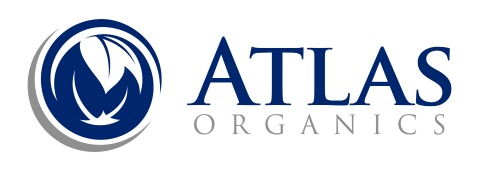 Atlas Organics, Inc. | PO Box 5065 | Spartanburg, SC 29304 | (864) 278-2322Credit Card Authorization Form Date: Atlas Organics appreciates your business and supporting our mission of completing the cycle of Table to Farm!CREDIT CARD NUMBEREXPIRATION DATECVV CODE (3 DIGIT)FULL NAME AS IT APPEARS ON CARDCARD HOLDER SIGNATUREBILLING ADDRESS (IF IT DIFFERS FROM BUSINESS BILLING ADDRESS)